THE PARTNERS FOUNDATION LFA CHALLENGE TROPHY FINAL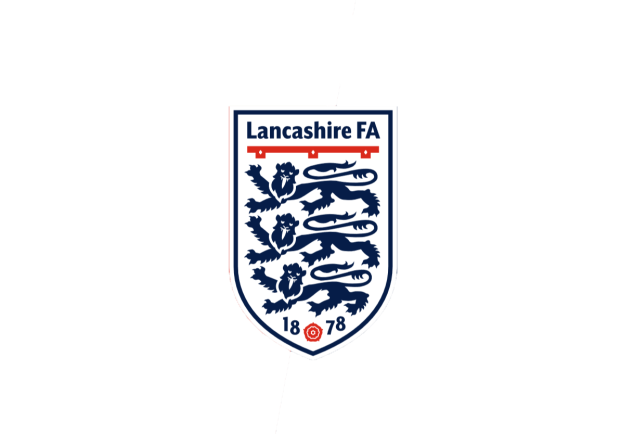 The University Of Bolton Stadium, Bolton Wanderers FC                                          Monday 29th April 2019Kick off 7.45pm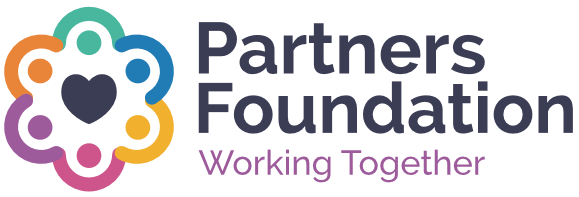 **Please complete ALL the following sections**Please tick to indicate which, if any, Club you will be attending to support at the Final:Please insert number of tickets required & amount due in the relevant boxes below:DIETARY REQUIREMENTSPAYMENT DETAILSPlease tick your payment option – payment must be included with the booking form:Once you have completed the above details, you can forward your Booking Form to:Email: info@lancashirefa.comPost: Lancashire FA, The County Ground, Thurston Road, Leyland, Lancashire, PR25 2LFBy submitting your Hospitality Booking Form you agree to the following Terms & Conditions of Sale:TERMS & CONDITIONS OF SALE1. Tickets are issued subject to the rules and regulations of FIFA. UEFA, The Football Association and Football League in respect of the relevant competition and Bolton Wanderers Football Club ground regulations.2. The use of a ticket to enter the ground constitutes acceptance of such rules and regulations and the ground regulations and Lancashire FA/BWFC reserves the right to eject from the ground, any person who fails to comply with such rules and regulations.3. Lancashire FA accepts no responsibility to replace lost, damaged or stolen tickets. 4. Refunds and Returns: The Association’s policy on the return and distribution of unwanted tickets is as follows: no refunds will be considered.HOSPITALITY BOOKING FORMHOSPITALITY BOOKING FORMHOSPITALITY BOOKING FORMHOSPITALITY BOOKING FORMGroup/Booking Name:Contact Name:Address:Telephone:Mobile:Email:COLNE FCSOUTHPORT FCPRICEQUANTITYTOTAL AMOUNT DUEADULTS:£35.00£CHILDREN: £25.00£TOTAL:£SHOULD ANY GUESTS HAVE ANY SPECIFIC DIETARY REQUIREMENTS, PLEASE STATE THEM HERE:PAYMENT TYPE:NOTES:PLEASE TICK:CASHEnclosedCHEQUEEnclosed – Payable to ‘Lancashire FA’CARD PAYMENTDetails To Be Included BelowCARD TYPE: (Visa/MasterCard/etc)NAME OF CARDHOLDER:CARD NUMBER:VALID FROM:EXPIRES:3-DIGIT SECURITY NUMBER:ISSUE NUMBER:For office use onlyBooking processed by:                                                                                 Date: